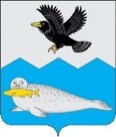 РОССИЙСКАЯ  ФЕДЕРАЦИЯКАМЧАТСКИЙ КРАЙАДМИНИСТРАЦИЯ ОЛЮТОРСКОГО   МУНИЦИПАЛЬНОГО   РАЙОНАПОСТАНОВЛЕНИЕ№ 113                                                                                   «10 »  апреля   2020 г.      «Об отсрочке арендной платы ИП БатоевуФеликсу Борисовичу» В соответствии с распоряжением Правительства Российской Федерации от 19.03.2020 г. № 670-р, на основании заявления индивидуального предпринимателя Батоева Феликса Борисовича от 06.04.2020 г.,ПОСТАНОВЛЯЮ:Предоставить отсрочку арендной платы ИП Батоеву Феликсу Борисовичу по договору аренды от 10.08.2016 г. №24-08/2016 в отношении нежилых помещений, расположенных по адресу: Камчатский край, Олюторский район, с. Тиличики, ул. Молодежная, 12, предусмотренной в 2020 году.Управлению по вопросам строительства, транспорта, энергетики, жилищно – коммунального хозяйства и муниципальному имуществу администрации Олюторского муниципального района заключить в трехдневный срок дополнительное соглашение к договору аренды от 10.08.2016 г. № 24-08/2016 о предоставлении рассрочки по оплате аренды за период с 12.03.2020 г. по 31.08.2020 г. в 2021 году равными платежами.4.  Контроль за выполнением настоящего постановления возложить на руководителя Управления по вопросам строительства, транспорта, энергетике, жилищно-коммунального хозяйства и муниципального имущества администрации Олюторского муниципального района О.С. Силину.5. Настоящее постановление вступает в силу после его подписания.Глава  Олюторского муниципального района					             О.Н.СвириденкоКоррупционных факторов не выявлено:Руководитель аппарата администрации Олюторского муниципального района	___________________ Е.В. АсламовСоветник (юрист) отдела управления делами, организационно-правовой, кадровой работы и взаимодействию с  органами МСУ Аппарата администрации Олюторского муниципального района__________________ О.Ю. Писаренко	Руководитель Управления СТЭЖКХ и МИ:  _____________________ О.С. СилинаИсп. Галдина Марина Вячеславовнател.8 415 44 52 7 79